                                                                                                                     ПРОЄКТ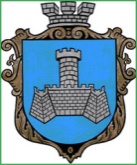 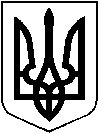 УКРАЇНАХМІЛЬНИЦЬКА МІСЬКА РАДАВІННИЦЬКОЇ ОБЛАСТІВиконавчий комітетР І Ш Е Н Н Явід           жовтня  2022 року                                                                            №   Про внесення змін та доповнень до Програми розвитку освіти Хмільницькоїміської  територіальної громади на 2022-2026 роки, затвердженої рішенням  15 сесії  Хмільницької міської ради 8 скликання  від 21.07.2021року  №624 (зі змінами)      З метою створення належних умов для учасників освітнього процесу, враховуючи лист  Управління освіти, молоді та спорту  Хмільницької міської ради від  10.10.2022р. №690, беручи до уваги Постанову Кабінету Міністрів України від 11.03.2022 року №252 «Деякі питання формування та виконання місцевих бюджетів у період воєнного стану» та ч.10 ст. 9 Закону України «Про правовий режим воєнного стану» (із змінами), керуючись ст.ст. 28, 32, 59 Закону  України  «Про місцеве самоврядування в Україні»,  виконавчий комітет Хмільницької міської ради В И Р І Ш И В:1. Внести наступні зміни та доповнення до Програми  розвитку   освіти Хмільницької міської територіальної громади на 2022-2026 роки, затвердженої рішенням  15 сесії Хмільницької міської ради 8 скликання від 21.07.2021 року  №624(зі змінами), а саме:Пункти 8, 9 розділу 1 «Загальна характеристика Програми розвитку освіти Хмільницької міської територіальної громади на 2022-2026 роки»  викласти в новій редакції:У розділі ІV«Обґрунтування шляхів і засобів розв’язання проблеми, строки та джерела фінансування» таблицю Ресурсне забезпечення Програми викласти в новій редакції: Підпункт 4.16 пункту 4 розділу VI  «Напрями діяльності та заходи Програми розвитку освіти Хмільницької міської територіальної громади  на 2022-2026 роки» викласти у новій редакції:  Підпункт 7.2. пункту 7 розділу VI  «Напрями діяльності та заходи Програми розвитку освіти Хмільницької міської територіальної громади  на 2022-2026 роки» викласти у новій редакції:1.5.	 Пункт 4 розділу VI  «Напрями діяльності та заходи Програми розвитку освіти Хмільницької міської територіальної громади  на 2022-2026 роки» доповнити підпунктом 4.17. :1.6. Пункт 5 розділу VI  «Напрями діяльності та заходи Програми розвитку освіти Хмільницької міської територіальної громади  на 2022-2026 роки» доповнити підпунктом  5.47:Пункт 7 таблиці  результативні показники Програми Розділу V. «Перелік завдань та заходів Програми та результативні показники» показники продукту, ефективності, якості  викласти у новій редакції:Результативні показники Програми Розділу V. «Перелік завдань та заходів Програми та результативні показники» показники продукту та показники ефективності доповнити пунктами 11, а показники якості  доповнити пунктом 21: Пункти 8, 9 розділу 1 «Загальна характеристика Програми розвитку освіти Хмільницької міської територіальної громади на 2022-2026 роки», у розділі ІV «Обґрунтування шляхів і засобів розв’язання проблеми, строки та джерела фінансування»  таблицю Ресурсне забезпечення Програми, пп. 4.16 пункту 4, пп. 7.2. пункту 7 розділу VI   «Напрями діяльності та заходи Програми розвитку освіти Хмільницької міської територіальної громади  на 2022-2026 роки» у попередній редакції визнати такими, що втратили чинність.Організаційному відділу міської ради (Тендерис О.В.) внести відповідні зміни до оригіналів документів відповідно до п.1 цього рішення.Контроль за виконанням цього рішення покласти на заступника міського голови з питань діяльності виконавчих органів міської ради А.В. Сташка.     Міський голова                                                                Микола ЮРЧИШИН8.Обсяги фінансування Програми всього :157606,0 тис. грн.9З них фінансування за рахунок коштів :-місцевого бюджетуХмільницької міської територіальної громади:135606,0 тис. грн.9-інших джерел, не заборонених законодавством22000,0 тис. грн.Джерела фінансуванняОбсяг фінансуваннявсього(тис. грн.)В тому числі за рокамиВ тому числі за рокамиВ тому числі за рокамиВ тому числі за рокамиВ тому числі за рокамиДжерела фінансуванняОбсяг фінансуваннявсього(тис. грн.)20222023202420252026Бюджет Хмільницької міської територіальної громади135606,033700,025597,025521,025373,025415,0Інші джерела, не заборонені законодавством22000,04400,04400,04400,0  4400,04400,0Обсяги фінансування Програми  всього:157606,038100,029997,029921,029773,029815,0№Назва напряму діяльності (пріоритетні завдання)Перелік заходівПрограмиТермінвиконаннязаходуВиконавціДжерела фінансуванняОрієнтовні обсяги фінансування (тис. грн.)Орієнтовні обсяги фінансування (тис. грн.)Орієнтовні обсяги фінансування (тис. грн.)Орієнтовні обсяги фінансування (тис. грн.)Орієнтовні обсяги фінансування (тис. грн.)Орієнтовні обсяги фінансування (тис. грн.)Очікува-ний результат№Назва напряму діяльності (пріоритетні завдання)Перелік заходівПрограмиТермінвиконаннязаходуВиконавціДжерела фінансуванняВсього:У тому числі за роками:У тому числі за роками:У тому числі за роками:У тому числі за роками:У тому числі за роками:Очікува-ний результат№Назва напряму діяльності (пріоритетні завдання)Перелік заходівПрограмиТермінвиконаннязаходуВиконавціДжерела фінансуванняВсього:20222023202420252026Очікува-ний результат4Збереження і зміцнення життя і здоров’я, соціальний захист учасників освітнього процесу4.16. Виплата одноразової допомоги дітям-сиротам і дітям, позбавлених батьківського піклування, після досягнення 18-річного віку2022-2026рр.Управління освіти, молоді та спорту Хмільницької міської ради,Бюджет Хмільницької міської  територіальної громади135,020,025,030,030,030,0Створен-ня належних умов для учасників освітнього процесу№Назва напряму діяльності (пріоритетні завдання)Перелік заходівПрограмиТермінвиконаннязаходуВиконавціДжере-ла фінансуванняОрієнтовні обсяги фінансування (тис. грн.)Орієнтовні обсяги фінансування (тис. грн.)Орієнтовні обсяги фінансування (тис. грн.)Орієнтовні обсяги фінансування (тис. грн.)Орієнтовні обсяги фінансування (тис. грн.)Орієнтовні обсяги фінансування (тис. грн.)Очікува-ний результат№Назва напряму діяльності (пріоритетні завдання)Перелік заходівПрограмиТермінвиконаннязаходуВиконавціДжере-ла фінансуванняВсього:У тому числі за роками:У тому числі за роками:У тому числі за роками:У тому числі за роками:У тому числі за роками:Очікува-ний результат№Назва напряму діяльності (пріоритетні завдання)Перелік заходівПрограмиТермінвиконаннязаходуВиконавціДжере-ла фінансуванняВсього:20222023202420252026Очікува-ний результат№Назва напряму діяльності (пріоритетні завдання)ТермінвиконаннязаходуВиконавціДжере-ла фінансуванняВсього:20222023202420252026Очікува-ний результат7Інформатизація закладів7.2.Запровадження в систему роботи ЗЗСО електронних журналів, щоденників2022-2026 рр.Управління освіти, молоді та спорту Хмільницької міської ради, ЗЗСОБюджет Хмільницької міської територіальної громади7500,01500,01500,01500,01500,01500,0Підвищення якості  освітнього процесу№Назва напряму діяльності (пріоритетні завдання)Перелік заходівПрограмиТермінвиконаннязаходуВиконавціДжере-ла фінансуванняОрієнтовні обсяги фінансування (тис. грн.)Орієнтовні обсяги фінансування (тис. грн.)Орієнтовні обсяги фінансування (тис. грн.)Орієнтовні обсяги фінансування (тис. грн.)Орієнтовні обсяги фінансування (тис. грн.)Орієнтовні обсяги фінансування (тис. грн.)Очікува-ний результат№Назва напряму діяльності (пріоритетні завдання)Перелік заходівПрограмиТермінвиконаннязаходуВиконавціДжере-ла фінансуванняВсього:У тому числі за роками:У тому числі за роками:У тому числі за роками:У тому числі за роками:У тому числі за роками:Очікува-ний результат№Назва напряму діяльності (пріоритетні завдання)Перелік заходівПрограмиТермінвиконаннязаходуВиконавціДжере-ла фінансуванняВсього:20222023202420252026Очікува-ний результат№Назва напряму діяльності (пріоритетні завдання)ТермінвиконаннязаходуВиконавціДжере-ла фінансуванняВсього:20222023202420252026Очікува-ний результат4Збереження і зміцнення  життя і здоров’я,  соціальний захист учасників освітнього процесу4.17.Вручення планшетів першокласникам до Дня знань2023-2026 рр.Управління освіти, молоді та спорту Хмільницької міської ради, ЗЗСОБюджет Хмільницької міської територіальної громади16000,04000,04000,04000,04000,0Покращення мотивації дітей до навчання №Назва напряму діяльності (пріоритетні завдання)Перелік заходівПрограмиТермінвиконаннязаходуВиконавціДжере-ла фінансуванняОрієнтовні обсяги фінансування (тис. грн.)Орієнтовні обсяги фінансування (тис. грн.)Орієнтовні обсяги фінансування (тис. грн.)Орієнтовні обсяги фінансування (тис. грн.)Орієнтовні обсяги фінансування (тис. грн.)Орієнтовні обсяги фінансування (тис. грн.)Очікува-ний результат №Назва напряму діяльності (пріоритетні завдання)Перелік заходівПрограмиТермінвиконаннязаходуВиконавціДжере-ла фінансуванняВсього:У тому числі за роками:У тому числі за роками:У тому числі за роками:У тому числі за роками:У тому числі за роками:Очікува-ний результат №Назва напряму діяльності (пріоритетні завдання)Перелік заходівПрограмиТермінвиконаннязаходуВиконавціДжере-ла фінансуванняВсього:20222023202420252026Очікува-ний результат №Назва напряму діяльності (пріоритетні завдання)ТермінвиконаннязаходуВиконавціДжере-ла фінансуванняВсього:20222023202420252026Очікува-ний результат5Матеріально-технічне забезпечення5.47. виготовлення ПКД  та проведення її експертизи на капітальний ремонт об’єкту цивільного захисту приміщень будівлі Ліцею №4 м. Хмільника Вінницької області за адресою: Україна, Вінницька область,              м. Хмільник,вул. 1Травня,392022рУправління освіти, молоді та спорту Хмільницької міської ради,Ліцей №4 м. Хмільника Вінницької областіБюджет Хмільницької міської  територіальної громади50,050,0Створення  безпечних умов для учасників освітнього процесу№ з/п№ з/пНазва показникаОдиниця виміруВихідні дані на початок дії Програми20222023202420252026Всього на період дії Програми1123467891011Показники продуктуПоказники продуктуПоказники продуктуПоказники продуктуПоказники продуктуПоказники продуктуПоказники продуктуПоказники продуктуПоказники продуктуПоказники продуктуПоказники продуктуПоказники продукту77Виготовлення  ПКДкількість1723431233    9    9Одноразова допомога, яка виплачена дітям, дітям-сиротам і дітям, позбавлених батьківського піклування, після досягнення 18-річного вікукількість-       101215     151567Показники   ефективностіПоказники   ефективностіПоказники   ефективностіПоказники   ефективностіПоказники   ефективностіПоказники   ефективностіПоказники   ефективностіПоказники   ефективностіПоказники   ефективностіПоказники   ефективностіПоказники   ефективностіПоказники   ефективності7Середня вартість ПКДСередня вартість ПКДгрн-66957156250933336000050000759099Середня вартість однієї грошової допомогиСередня вартість однієї грошової допомогигрн-200020002000200020002000Показники  якостіПоказники  якостіПоказники  якостіПоказники  якостіПоказники  якостіПоказники  якостіПоказники  якостіПоказники  якостіПоказники  якостіПоказники  якостіПоказники  якостіПоказники  якості77Збільшення кількості виготовлених ПКДкількість-234312331919Збільшення кількості  виплачених грошових допомогкількість -       101215     151567№ з/п№ з/пНазва показникаОдиниця виміруВихідні дані на початок дії Програми20222023202420252026Всього на період дії Програми1123467891011Показники продуктуПоказники продуктуПоказники продуктуПоказники продуктуПоказники продуктуПоказники продуктуПоказники продуктуПоказники продуктуПоказники продуктуПоказники продуктуПоказники продуктуПоказники продукту1111Кількість планшетів, які придбано для дітей  1 класівкількість004204004004001620Показники   ефективностіПоказники   ефективностіПоказники   ефективностіПоказники   ефективностіПоказники   ефективностіПоказники   ефективностіПоказники   ефективностіПоказники   ефективностіПоказники   ефективностіПоказники   ефективностіПоказники   ефективностіПоказники   ефективності11Середня вартість одного планшетаСередня вартість одного планшетагрн-095001000010000100009875Показники  якостіПоказники  якостіПоказники  якостіПоказники  якостіПоказники  якостіПоказники  якостіПоказники  якостіПоказники  якостіПоказники  якостіПоказники  якостіПоказники  якостіПоказники  якості2121Збільшення кількості закуплених планшетів   для учнів 1-х класівкількість004204004004001620